Fig. 3a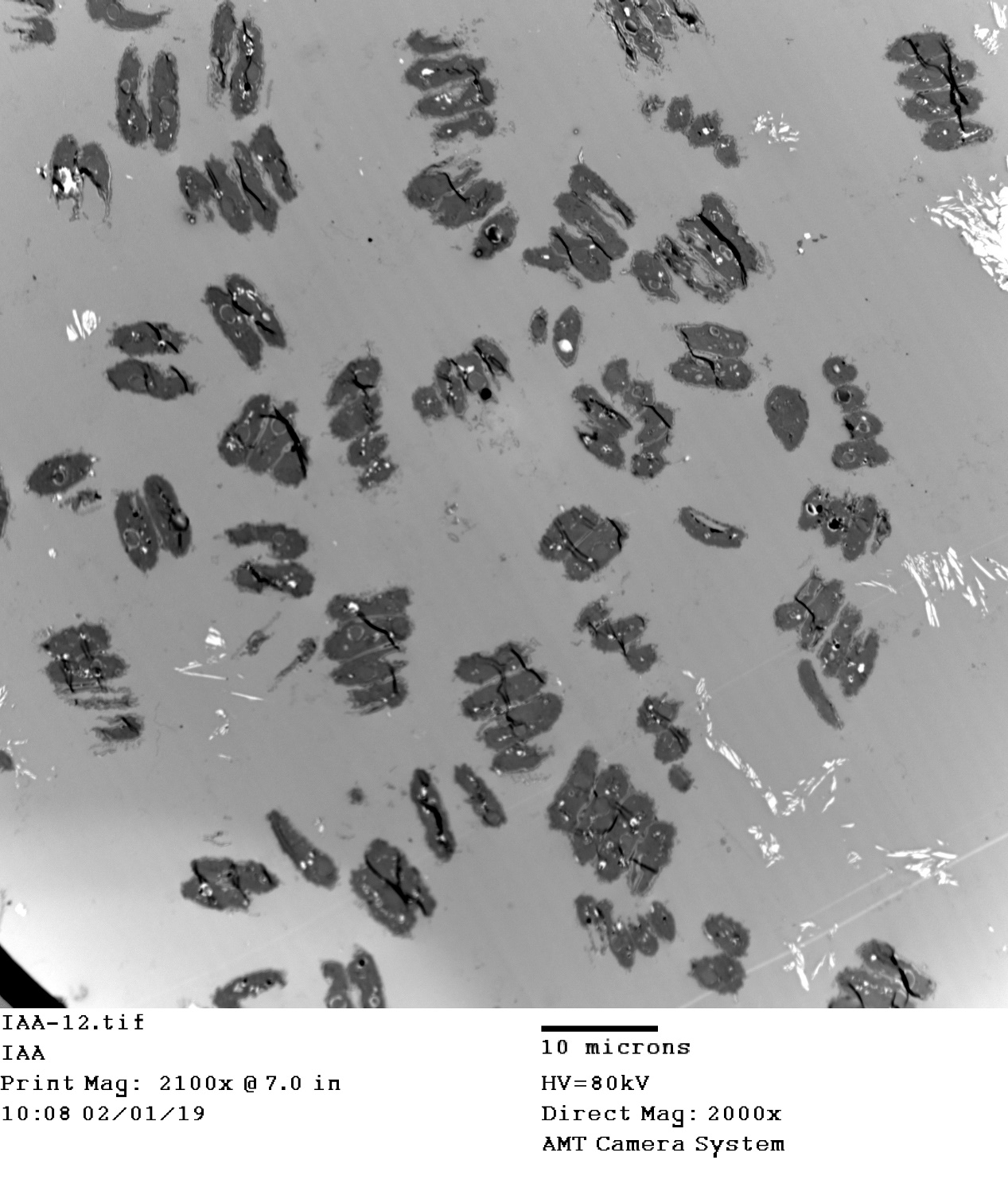 Fig. 3b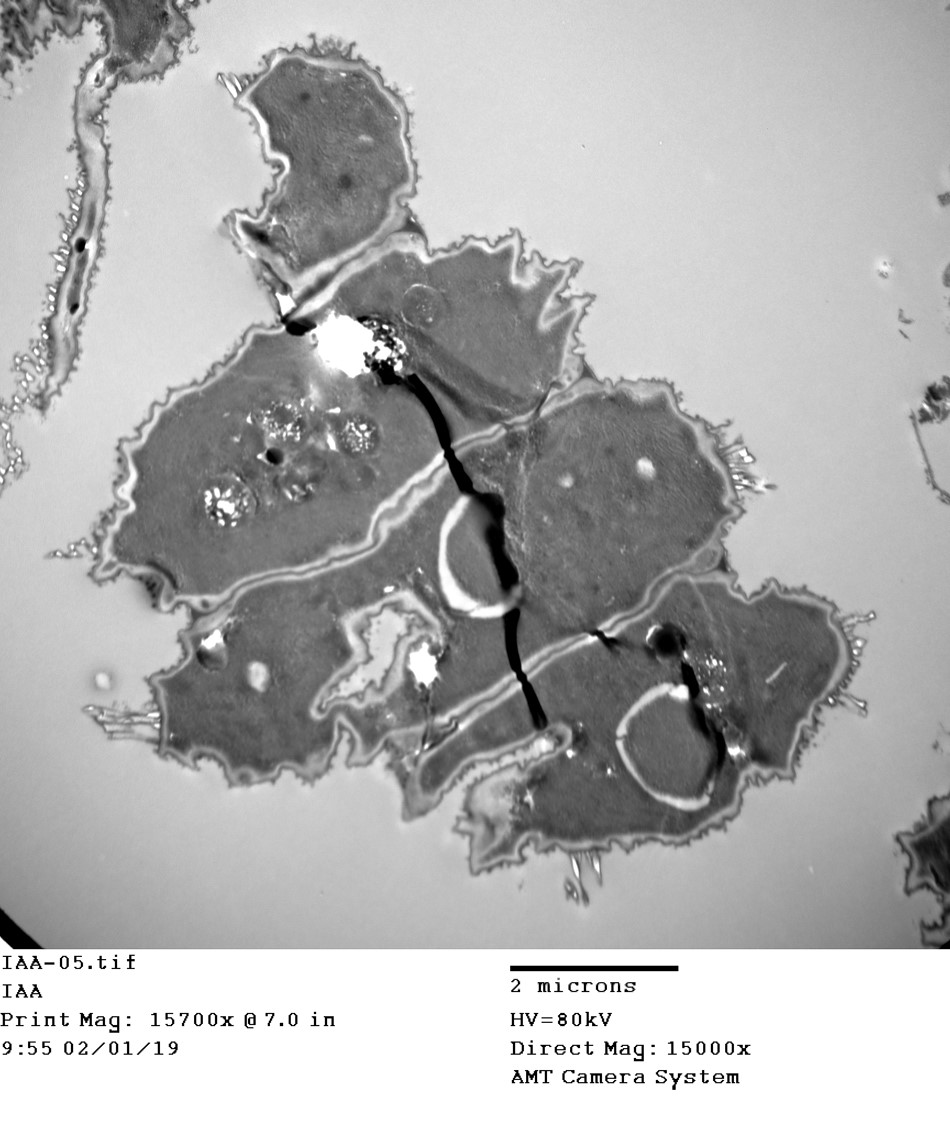 Fig. 3c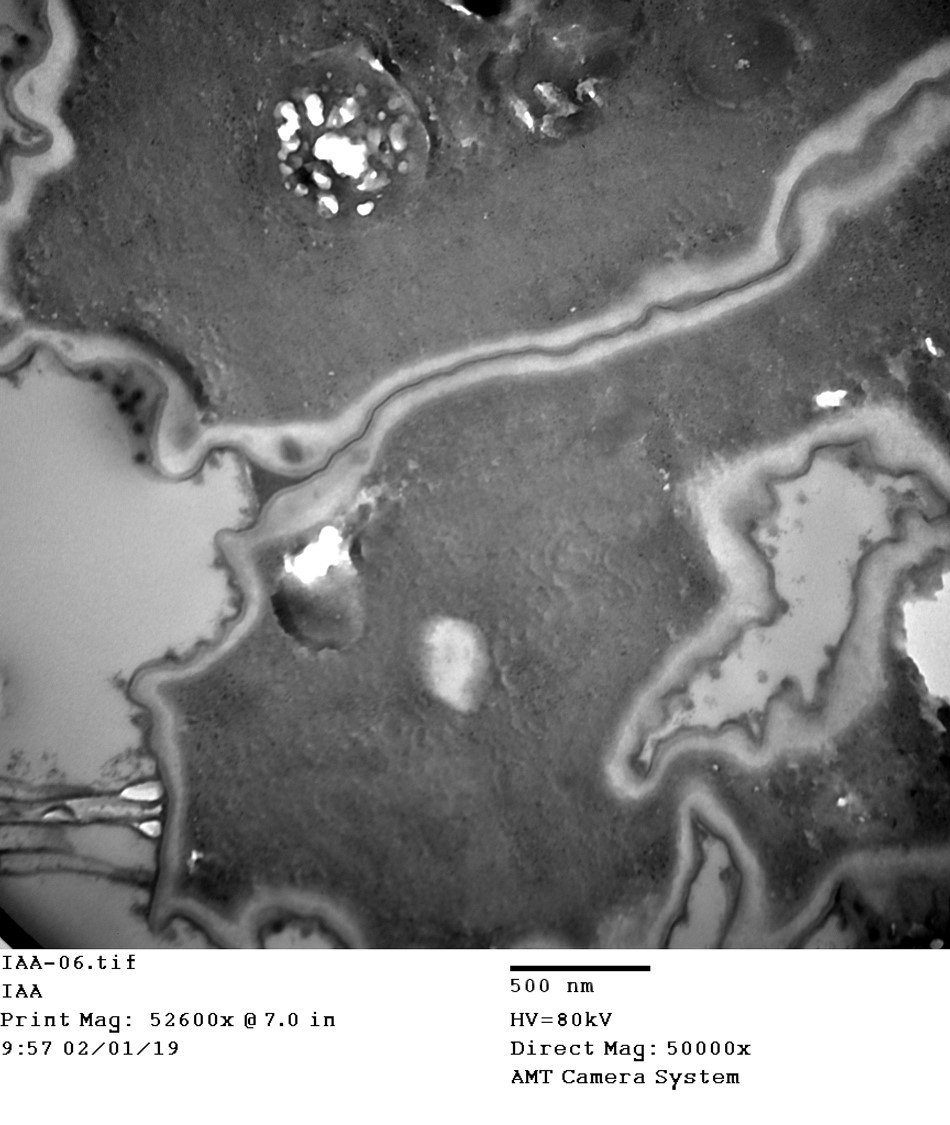 Fig. 3d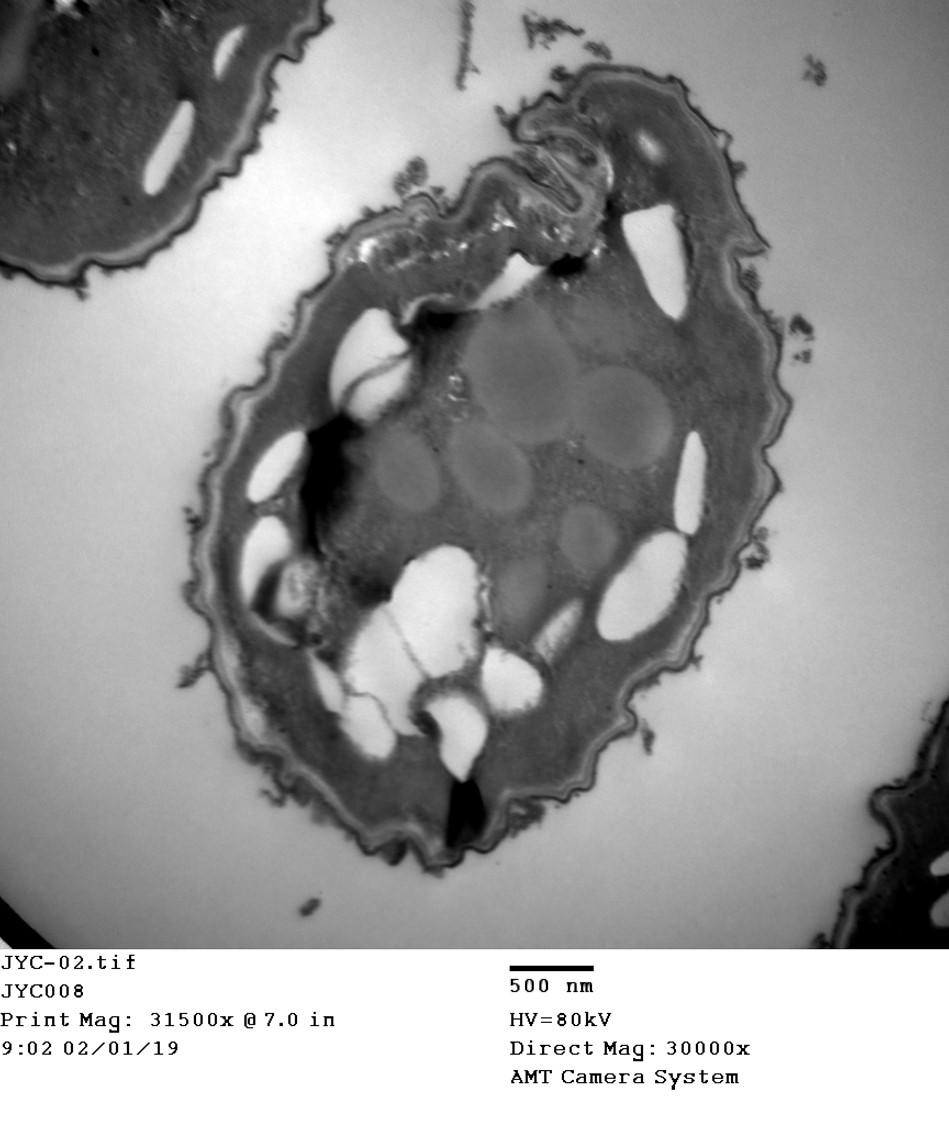 